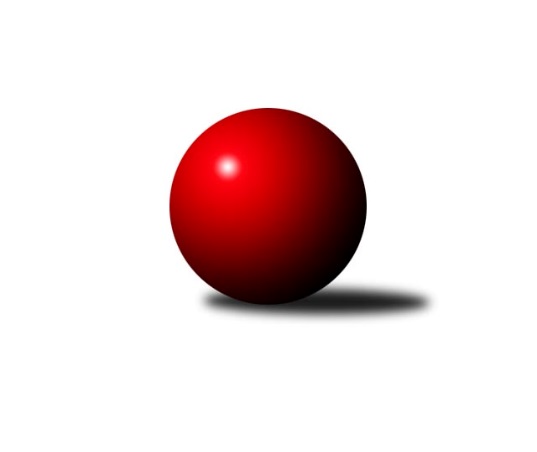 Č.1Ročník 2017/2018	5.9.2017Nejlepšího výkonu v tomto kole: 1596 dosáhlo družstvo: Kelč˝B˝Meziokresní přebor - Nový Jičín, Přerov, Vsetín 2017/2018Výsledky 1. kolaSouhrnný přehled výsledků:TJ Nový Jičín˝C˝	- TJ Frenštát p.R.˝A˝	5:1	1553:1494	5.0:3.0	4.9.Kelč˝B˝	- TJ Nový Jičín˝D˝	5:1	1596:1530	6.0:2.0	5.9.TJ Spartak Bílovec˝B˝	- TJ Nový Jičín˝B˝	5:1	1590:1482	5.0:3.0	5.9.Tabulka družstev:	1.	TJ Spartak Bílovec˝B˝	2	2	0	0	10.0 : 2.0 	12.0 : 4.0 	 1618	4	2.	Kelč˝B˝	1	1	0	0	5.0 : 1.0 	6.0 : 2.0 	 1596	2	3.	TJ Nový Jičín˝C˝	2	1	0	1	6.0 : 6.0 	6.0 : 10.0 	 1542	2	4.	TJ Nový Jičín ˝A˝	0	0	0	0	0.0 : 0.0 	0.0 : 0.0 	 0	0	5.	TJ Frenštát p.R.˝A˝	1	0	0	1	1.0 : 5.0 	3.0 : 5.0 	 1494	0	6.	TJ Nový Jičín˝B˝	1	0	0	1	1.0 : 5.0 	3.0 : 5.0 	 1482	0	7.	TJ Nový Jičín˝D˝	1	0	0	1	1.0 : 5.0 	2.0 : 6.0 	 1530	0Podrobné výsledky kola:	 TJ Nový Jičín˝C˝	1553	5:1	1494	TJ Frenštát p.R.˝A˝	Jana Hrňová	 	 189 	 233 		422 	 2:0 	 374 	 	181 	 193		Tomáš Binek	Eva Telčerová	 	 180 	 198 		378 	 1:1 	 410 	 	220 	 190		Milan Kučera	Petr Hrňa	 	 202 	 191 		393 	 1:1 	 372 	 	173 	 199		Martin Vavroš	Jana Hájková	 	 185 	 175 		360 	 1:1 	 338 	 	144 	 194		Zdeněk Bordovskýrozhodčí: Nejlepší výkon utkání: 422 - Jana Hrňová	 Kelč˝B˝	1596	5:1	1530	TJ Nový Jičín˝D˝	Jiří Janošek	 	 226 	 197 		423 	 2:0 	 363 	 	172 	 191		Martin Pavič	Zdeněk Chvatík	 	 193 	 189 		382 	 2:0 	 375 	 	191 	 184		Nikolas Chovanec	Marie Pavelková	 	 205 	 219 		424 	 2:0 	 363 	 	198 	 165		Josef Tatay	Martin Jarábek	 	 177 	 190 		367 	 0:2 	 429 	 	212 	 217		Ivana Volnározhodčí: Nejlepší výkon utkání: 429 - Ivana Volná	 TJ Spartak Bílovec˝B˝	1590	5:1	1482	TJ Nový Jičín˝B˝	Jaroslav Černý *1	 	 189 	 213 		402 	 1:1 	 347 	 	199 	 148		Petr Tichánek	Miloš Šrot	 	 206 	 163 		369 	 1:1 	 356 	 	175 	 181		Martin D´agnolo	Přemysl Horák	 	 187 	 194 		381 	 1:1 	 393 	 	176 	 217		Miroslav Bár	Michal Kudela	 	 218 	 220 		438 	 2:0 	 386 	 	204 	 182		Jan Schwarzerrozhodčí: střídání: *1 od 50. hodu Rostislav KlazarNejlepší výkon utkání: 438 - Michal KudelaPořadí jednotlivců:	jméno hráče	družstvo	celkem	plné	dorážka	chyby	poměr kuž.	Maximum	1.	Ivana Volná 	TJ Nový Jičín˝D˝	429.00	304.0	125.0	7.0	1/1	(429)	2.	Marie Pavelková 	Kelč˝B˝	424.00	284.0	140.0	8.0	1/1	(424)	3.	Michal Kudela 	TJ Spartak Bílovec˝B˝	424.00	297.5	126.5	7.0	1/1	(438)	4.	Jiří Janošek 	Kelč˝B˝	423.00	301.0	122.0	12.0	1/1	(423)	5.	Jana Hrňová 	TJ Nový Jičín˝C˝	417.00	292.0	125.0	6.5	2/2	(422)	6.	Ota Beňo 	TJ Spartak Bílovec˝B˝	411.00	300.0	111.0	8.0	1/1	(411)	7.	Milan Kučera 	TJ Frenštát p.R.˝A˝	410.00	293.0	117.0	5.0	1/1	(410)	8.	Petr Hrňa 	TJ Nový Jičín˝C˝	398.50	268.5	130.0	2.5	2/2	(404)	9.	Miloš Šrot 	TJ Spartak Bílovec˝B˝	396.50	267.0	129.5	9.0	1/1	(424)	10.	Miroslav Bár 	TJ Nový Jičín˝B˝	393.00	272.0	121.0	10.0	1/1	(393)	11.	Přemysl Horák 	TJ Spartak Bílovec˝B˝	390.50	277.0	113.5	10.5	1/1	(400)	12.	Jan Schwarzer 	TJ Nový Jičín˝B˝	386.00	281.0	105.0	14.0	1/1	(386)	13.	Zdeněk Chvatík 	Kelč˝B˝	382.00	269.0	113.0	13.0	1/1	(382)	14.	Eva Telčerová 	TJ Nový Jičín˝C˝	375.50	267.5	108.0	11.0	2/2	(378)	15.	Nikolas Chovanec 	TJ Nový Jičín˝D˝	375.00	274.0	101.0	19.0	1/1	(375)	16.	Tomáš Binek 	TJ Frenštát p.R.˝A˝	374.00	260.0	114.0	9.0	1/1	(374)	17.	Martin Vavroš 	TJ Frenštát p.R.˝A˝	372.00	278.0	94.0	18.0	1/1	(372)	18.	Martin Jarábek 	Kelč˝B˝	367.00	254.0	113.0	7.0	1/1	(367)	19.	Martin Pavič 	TJ Nový Jičín˝D˝	363.00	257.0	106.0	10.0	1/1	(363)	20.	Josef Tatay 	TJ Nový Jičín˝D˝	363.00	270.0	93.0	13.0	1/1	(363)	21.	Martin D´agnolo 	TJ Nový Jičín˝B˝	356.00	255.0	101.0	9.0	1/1	(356)	22.	Petr Tichánek 	TJ Nový Jičín˝B˝	347.00	236.0	111.0	15.0	1/1	(347)	23.	Zdeněk Bordovský 	TJ Frenštát p.R.˝A˝	338.00	234.0	104.0	13.0	1/1	(338)		Jana Hájková 	TJ Nový Jičín˝C˝	360.00	254.0	106.0	9.0	1/2	(360)		Jiří Hradil 	TJ Nový Jičín˝C˝	342.00	261.0	81.0	11.0	1/2	(342)Sportovně technické informace:Starty náhradníků:registrační číslo	jméno a příjmení 	datum startu 	družstvo	číslo startu25145	Martin Pavič	05.09.2017	TJ Nový Jičín˝D˝	1x
Hráči dopsaní na soupisku:registrační číslo	jméno a příjmení 	datum startu 	družstvo	Program dalšího kola:2. kolo9.10.2017	po	16:30	TJ Frenštát p.R.˝A˝ - Kelč˝B˝	11.10.2017	st	16:30	TJ Nový Jičín˝D˝ - TJ Spartak Bílovec˝B˝	12.10.2017	čt	16:30	TJ Nový Jičín ˝A˝ - TJ Nový Jičín˝C˝	Nejlepší šestka kola - absolutněNejlepší šestka kola - absolutněNejlepší šestka kola - absolutněNejlepší šestka kola - absolutněNejlepší šestka kola - dle průměru kuželenNejlepší šestka kola - dle průměru kuželenNejlepší šestka kola - dle průměru kuželenNejlepší šestka kola - dle průměru kuželenNejlepší šestka kola - dle průměru kuželenPočetJménoNázev týmuVýkonPočetJménoNázev týmuPrůměr (%)Výkon1xMichal KudelaBílovec B4381xIvana VolnáNový Jičín˝D˝111.84291xIvana VolnáNový Jičín˝D˝4291xMichal KudelaBílovec B111.464381xMarie PavelkováKelč B4241xMarie PavelkováKelč B110.494241xJiří JanošekKelč B4231xJiří JanošekKelč B110.234231xJana HrňováNový Jičín˝C˝4221xJana HrňováNový Jičín˝C˝108.824221xMilan KučeraFrenštát A4101xMilan KučeraFrenštát A105.73410